                                                                                                       Jouw voornaam ……………………….Juf / meester …								Wat vind jij fijn bij juf …. / meester ….? Gebruik zoveel blokjes als je wilt.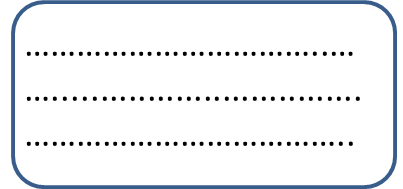 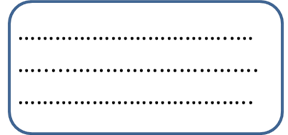 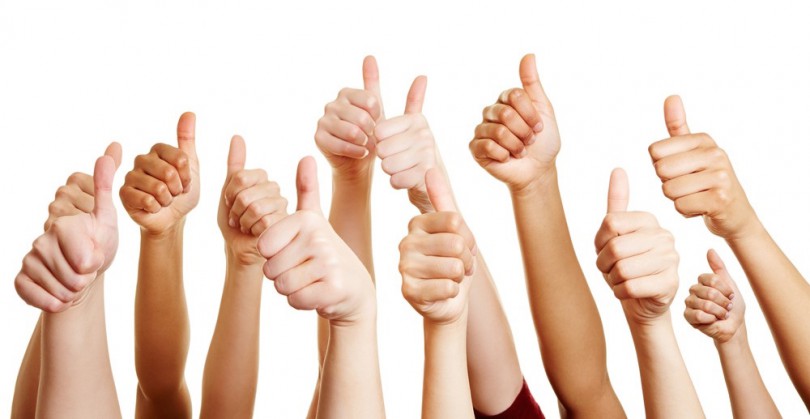 